mLegitymacja - procedury szkolneNasza szkoła podpisała porozumienie z Ministerstwem Cyfryzacji. Tym samym możemy naszym uczniom wydać dokument elektroniczny - mLegitymacja.Dokument elektroniczny – mLegitymacja szkolna ma taką samą funkcję i moc prawną jak legitymacja wydana w wersji papierowej lub w postaci plastikowej karty (e-legitymacji). Za pomocą usługi mLegitymacja szkolna można:potwierdzić, że jest się uczniem danej szkoły,skorzystać z ulg i zwolnień, które przysługują po okazaniu legitymacji.Dzięki mLegitymacji możesz zapomnieć o noszeniu tradycyjnego dokumentu. To tradycyjna legitymacja szkolna, ale wyświetlana na ekranie Twojego telefonu (wg gov.pl). Wydanie i anulowanie mLegitymacji jest bezpłatne!Podstawa prawna:Rozporządzenie Ministra Edukacji Narodowej z 26 kwietnia 2018 r. w sprawie świadectw, dyplomów państwowych i innych druków szkolnych (Dz. U. z 2018 r. poz. 939 ze zm.).Rozporządzenie Ministra Edukacji Narodowej z dnia 16 października 2018 r. zmieniające rozporządzenie w sprawie świadectw, dyplomów państwowych i innych druków szkolnych: (Dz.U. 2018 poz. 2011)Kolejność działań:Pobrać wniosek, wypełnić i dostarczyć do sekretariatu szkoły. Wniosek jest na stronie internetowej. Wysłać zdjęcie dziecka (dzieci) przez dziennik elektroniczny LIBRUS lub na adres pspstarablotnica@starablotnica.pl (aktualne zdjęcie spełniające wymogi zdjęcia dokumentowego w formacie JPG lub JPEG o rozmiarze max. 5MB i wymiarach minimum 500x600 px.). Więcej informacji o zasadach prawidłowego zdjęcia do dokumentów pod linkiem: https://www.gov.pl/web/gov/zdjecie-do-dowodu-lub-paszportuOczekiwać w dzienniku elektronicznym informacji o odbiorze kodu QR i kodu aktywacyjnego do aplikacji mObywatel (osobisty odbiór rodzica w sekretariacie).Zainstalować aplikacje mObywatel ze sklepu Google Play lub Apps Store. W usłudze Legitymacja szkolna zeskanować otrzymany kod QR oraz wpisać kod aktywacyjny mLegitymacji.Aby anulować (utrata telefonu, niepoprawnego działania, utrata tożsamości, rezygnacja z usług) mLegitymacje należy pobrać, wypełnić i dostarczyć wniosek do sekretariatu. Wniosek znajduje się na stronie internetowej szkoły. Potwierdzenie uzyskujemy w dzienniku elektronicznym.Wymagania techniczne dla urządzeń mobilnych:systemy operacyjne Android w wersji 6.0 lub wyższej, lub iOS w wersji nie niższej niż 10.3,połączenia z internetem.Ważne linki:Ministerstwo Cyfryzacji - ważne usługi w smartfonieInformacje o publicznej aplikacji mobilnejRegulamin usługi mLegitymacja szkolna w Aplikacji mObywatel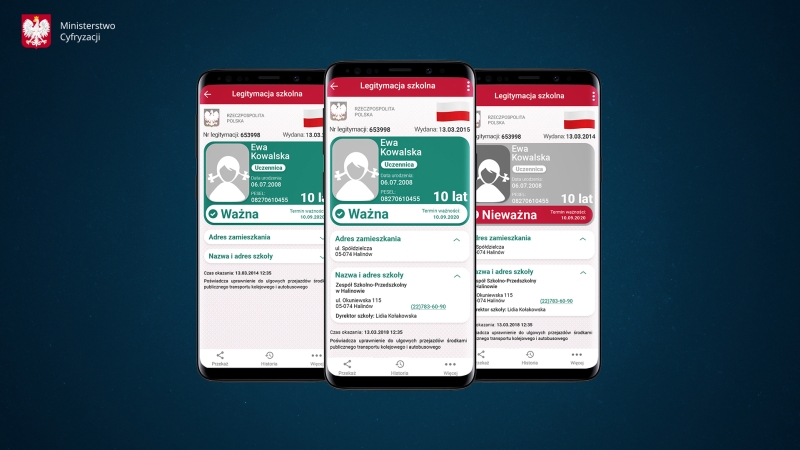 